Dr. SYEDSYED.371337@2freemail.com  Objectives:Looking forward to be a part of a prestigious organization, I am a young individual and like the challenging jobs to accomplish with excellence by leading an efficient teamwork. I want to apply my theoretical knowledge by putting my energetic efforts and devoted work commitment to attain organizational as well as personal goals.PERSONAL NFORMATIONDATE OF BIRTH:  	1ST APRIL, 1987PLACE OF BIRTH: 	LAKKI MARWAT, PAKISTAN.DOMICILE:		LAKKI MARWAT,KPK.RELIGION:		ISLAMSTATUS & SEX:		MALE & UNMARRIED NATIONALITY: 		PAKISTANI.ACADEMIC QUALIFICATIONSWORK EXPERIENCE     currently working as a GP in al-falah medical polyclinics,abu dhabi  HAAD licence holder,currently working in a clinic set up in Abu Dhabi.  worked as resident FCPS internal medicine at HMC hospital ,Peshawar.Worked as GP for more than 2 years at the  emergency department of DHQ teaching hospital D.I Khan .During this time I also worked as an assistant with different specialists in managing Medical, Surgical, Orthopedics, Eye, Neurosurgery and Psychiatry patients.registered medical practitioner with Irish Medical Council,has few months experience of working in a reputed hospital of Dublin,Ireland.Attended various seminars and symposia. i.e.Medical microbiology and infectious diseases society of Pakistan. Saved lives of many patients including poisoning, acute pancreatitis, acute appendicitis. Cholecystitis. Diabetic ketoacidosis, various infections.Worked as a team leader (registrar) of the ward at local hospitalSkills Professional SkillsBasic  Life Support and Expert in managing outpatient as well as admitted patients.  Good command of counseling of patients, attendants & Assisted various surgical & Medical procedures .Good and confident in presenting various medical topicsLANGUAGEWell command on English, Urdu& Pashto.Obtained overall Band of 7.5 in IELTS.Computer SkillsOperating ComputerM/S Office.INTERESTS Good Cricketer. (Fast Bowler)Volleyball .Reading Medical Books. QualificationQualification Year YearUniversity/CollegeGrade HAADHAAD20162016HAAD licence holderMBBSMBBS20112011Khyber Medical University  1st DivisionFSCFSC20052005Board of Intermediate & Secondary Education BANNUASCCSCC20032003Board of Intermediate & Secondary Education BANNUA-1FCPS-1201520152015College of physicians and surgeons pakistanpassedMRCP1&22016-172016-17Royal college of Physicins UKRoyal college of Physicins UKPassed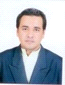 